Course SpecificationCourse number and name: (2316415-3) Theory of ComputingCredits and contact hours: 3 Credits (Lecture: 3/week – Practical Session: Non)Instructor’s or course coordinator’s name: Dr. Abdel-Rahman HedarText booksMain Text book: Michael Sipser, Introduction to the Theory of Computation, 3rd Edition, Cengage Learning, 2012.Reference: Elaine Rich, Automata, computability and complexity: theory and applications. Upper Saddle River: Pearson Prentice Hall, 2008.Specific course informationbrief description of the content of the course (Catalog Description):Upon the completion of this course, the student will have learned, through appropriate classroom lectures, what are the fundamental capabilities and limitations of computers, which problems can or cannot be computed, and how quickly can a problem be computed.prerequisites or co-requisites: File Processing and Organization (2316327-3)Programming Languages (2316331-4)indicate whether a required, elective, or selected elective course in the program: requiredSpecific goals for the courseThe student will be able to:  Analyze and design finite automata, pushdown automata, Turing machines, formal languages, and grammars.Demonstrate their understanding of key notions, such as algorithm, computability, decidability, and complexity through problem solving.Prove the basic results of the Theory of Computation.Explain the relevance of the problem complexity.Brief list of topics to be coveredIntroductionFinite AutomataRegular LanguagesContext-Free LanguagesTuring MachinesComplexityP and NP Problemsالمملكة العربية السعوديةوزارة التعليم العاليجامعة أم القرىالكلية الجامعية بالجموم – قسم الحاسب الآلي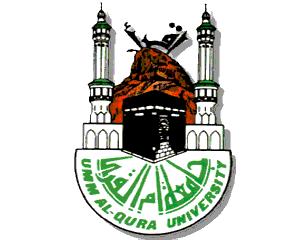 Kingdom of Saudi ArabiaMinistry of Higher EducationUmm Al-Qura UniversityUniversity College in Al-JamoumComputer Dept.Course GoalsProgram OutcomesProgram OutcomesProgram OutcomesProgram OutcomesProgram OutcomesProgram OutcomesProgram OutcomesProgram OutcomesProgram OutcomesProgram OutcomesProgram OutcomesCourse GoalsSOaSObSOcSOdSOeSOfSOgSOhSOiSOjSOk1234Relationship of Course Goals to the Program Student OutcomesRelationship of Course Goals to the Program Student OutcomesSOaAn ability to apply knowledge of computing and mathematics appropriate to the disciplineStudents will understand the theoretical foundations of the discipline.SObAn ability to analyze a problem, and identify and define the computing requirements appropriate to its solution.On theoretical level, students will be able to see which problems can be solved on which model.SOcAn ability to design, implement and evaluate a computer-based system, process, component, or program to meet desired needs.Students will be able to model computational problems using finite state machines and push down automata.SOjAn ability to apply mathematical foundations, algorithmic principles, and computer science theory in the modeling and design of computer-based systems in a way that demonstrates comprehension of the tradeoffs involved in design choices.This course provides mathematical foundations of computing.